The Great NZ Food Show 2022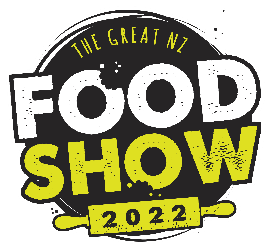 Hazard ID & Management Plan	Monitoring and PerformanceWe are aware that GNZFS staff and volunteers will be monitoring onsite health and safety and may issue stop work or order contractors from site for breaches of health and safety. GNZFS staff may also request copies of health and safety documentation for review and contractors must keep copies of all documentation available onsite. Signed: …………………………………………	Name: ………………………………………	Date: ………………………..……Great NZ Food Show 2022 | Hazard ID & Management PlanExhibitor: 						Site No(s): 					Date:Company Name:Site Contact:Site(s): Please use site number as per GNZFS MapCommencement Date:Site Specific Safety Plan completed by:Nature of HazardPossible HarmSignificant Hazard Y/N Control MeasuresControls Reviewed (Date)Reviewed by (Initial) 